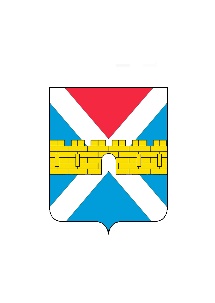 АДМИНИСТРАЦИЯ  КРЫМСКОГО ГОРОДСКОГО  ПОСЕЛЕНИЯ КРЫМСКОГО РАЙОНАПОСТАНОВЛЕНИЕ от  30.12.2022                                                                                                                 № 1309город КрымскО внесении изменений в постановление администрации Крымского городского поселения Крымского района от 29 сентября 2017 г. № 1328 «Об утверждении муниципальной программы «Формирование современной городской среды Крымского городского поселения Крымского района на 2018-2024 годы»В соответствии с Федеральным законом от 6 октября 2003 г. № 131-ФЗ «Об общих принципах организации местного самоуправления в Российской Федерации», в целях обеспечения эффективности реализации мероприятий государственной программы Краснодарского края «Формирование современной городской среды» и приведения нормативного правового акта       в соответствие с действующим законодательством,  п о с т а н о в л я ю:1. Внести изменения в приложение к постановлению администрации Крымского городского поселения Крымского района от 29 сентября 2017 г.               № 1328 «Об утверждении муниципальной программы «Формирование современной городской среды Крымского городского поселения Крымского района  на 2018-2024 годы» и читать его  в новой редакции (приложение).2. Считать утратившим силу постановление администрации Крымского городского поселения Крымского района от 24 ноября 2022 г. № 1151                  «О внесении изменений в постановление администрации Крымского городского поселения Крымского района от 29 сентября 2017 г. № 1328            «Об утверждении муниципальной программы «Формирование современной городской среды Крымского городского поселения Крымского района                          на     2018-2024 годы».3. Общему отделу администрации Крымского городского поселения Крымского района (Колесник С.С.) обнародовать настоящее постановление                   в соответствии с утвержденным порядком обнародования муниципальных правовых актов Крымского городского поселения Крымского района.4. Организационному отделу администрации Крымского городского поселения Крымского района (Завгородняя Е.Н.) разместить настоящее постановление на официальном сайте администрации Крымского городского поселения Крымского района в сети Интернет.5. Постановление вступает в силу со дня его подписания.Глава Крымского городского поселения Крымского района                                                                Я.Г. Будагов